Attention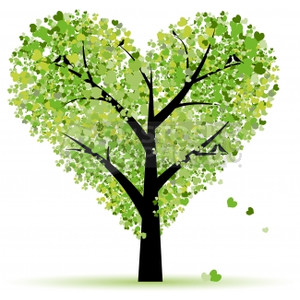 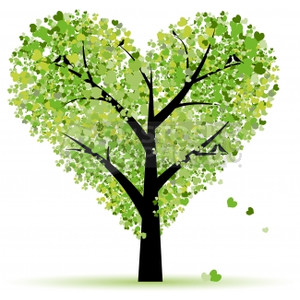 GrandparentsWe realize that not all families look the same and that many grandparents today play a significant role in raising their grandchildren.  If you are a grandparent who is raising or helping to raise grandkids please join us for coffee/tea and discussion of the many important issues that relate to this role.When:  	Tuesday, January 30th, 2018Where:  	Multipurpose Room at the Berwick Library              	236 Commercial Street, Berwick Time: 	10:00 – 12:00If you will need childcare or have any questions please call SchoolsPlus at 902-538-4726._____________________________________________________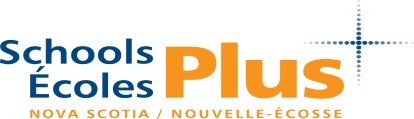 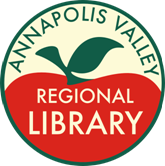 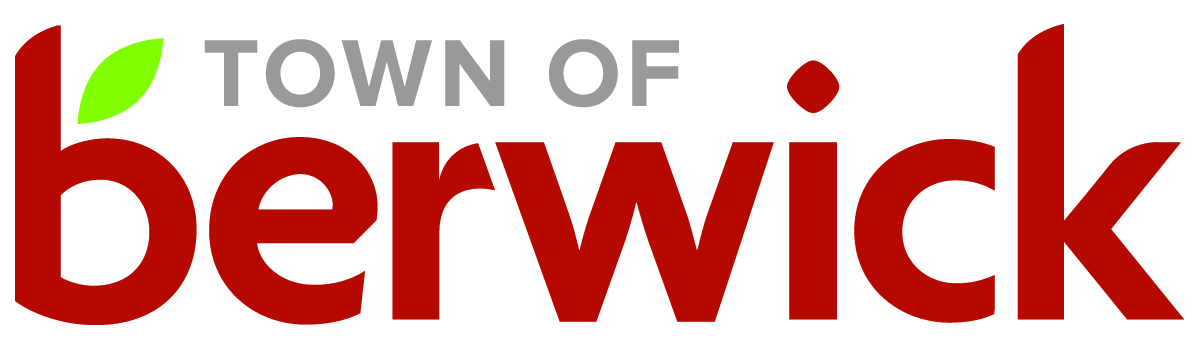 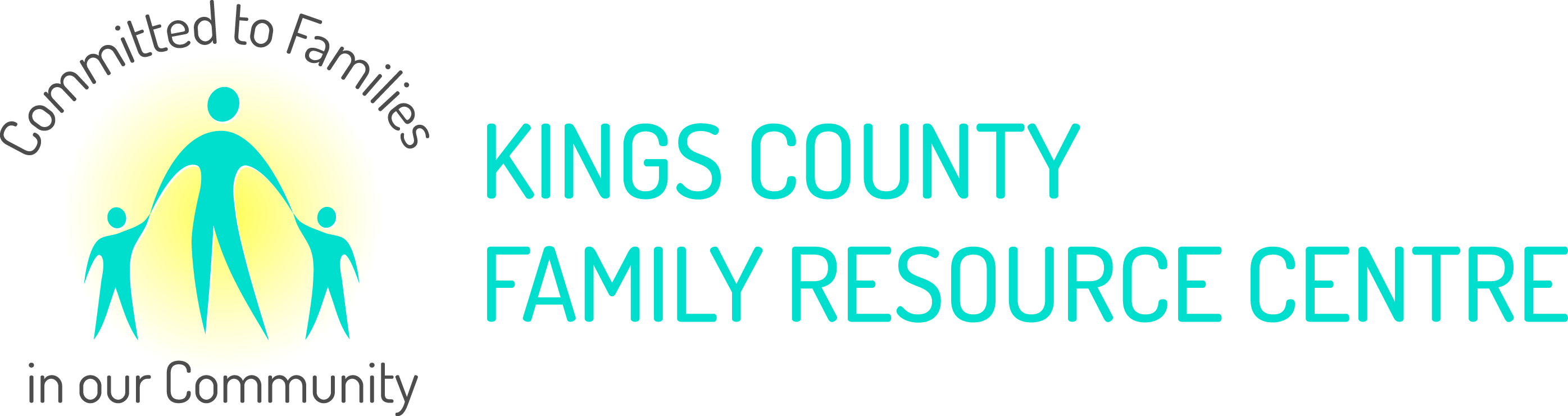 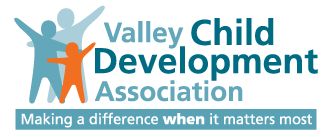 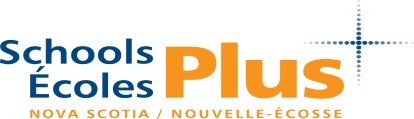 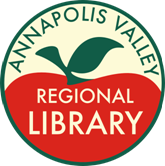 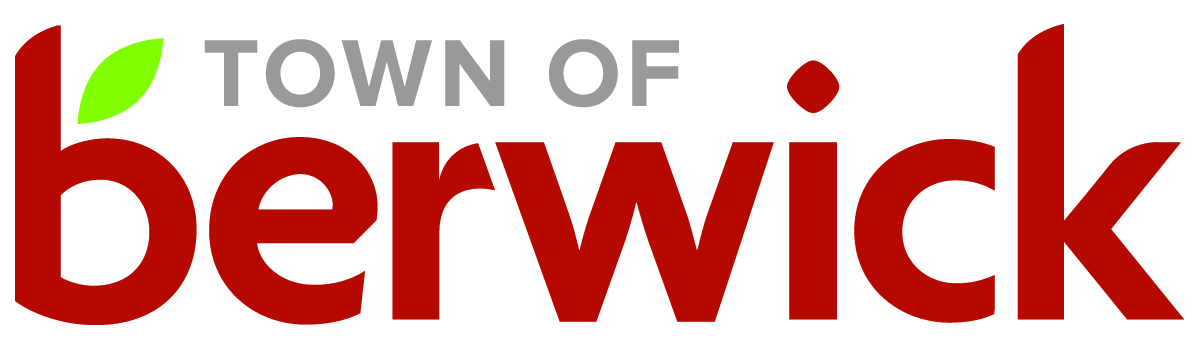 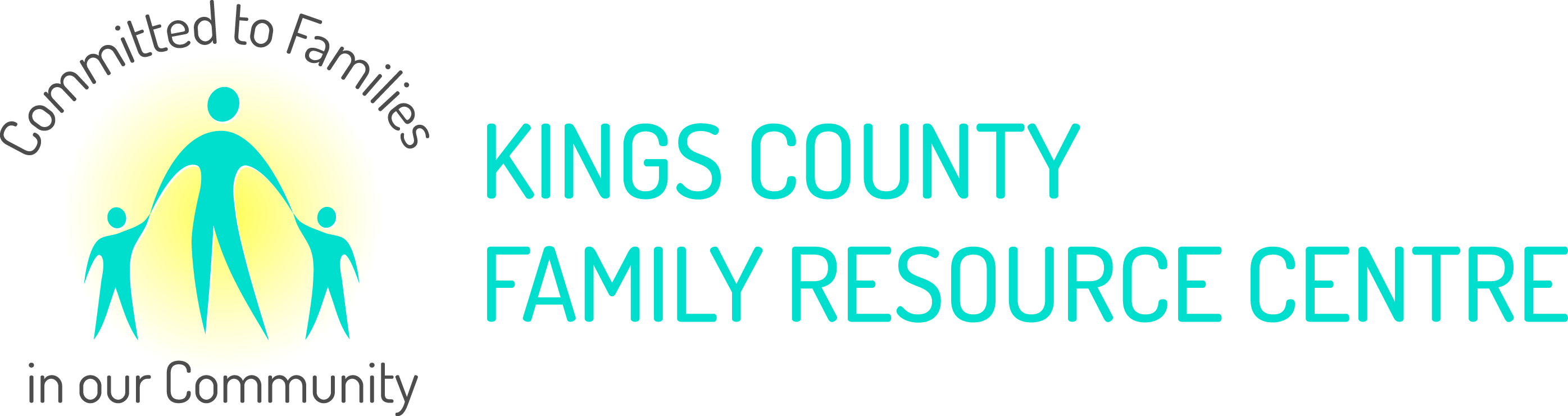 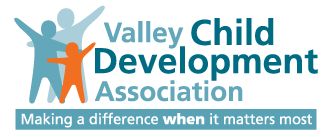 